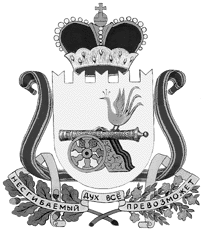 администрация муниципального образования«Вяземский район» смоленской областиПОСТАНОВЛЕНИЕот 09.11.2022 № 1927В   целях реализации требований Федерального закона от 21.07.2007 №185-ФЗ       «О Фонде содействия реформированию жилищно-коммунального хозяйства», в соответствии с уставами: Вяземского городского поселения Вяземского района Смоленской области и муниципального образования «Вяземский район» Смоленской области, Администрация муниципального образования «Вяземский район» Смоленской области постановляет:1. Внести изменения в адресную программу по переселению граждан из аварийного жилищного фонда Вяземского городского поселения Вяземского района Смоленской области на 2019-2023 годы, утвержденную постановлением Администрации муниципального образования «Вяземский район» Смоленской области от 28.03.2019 № 559 (в редакции постановлений Администрации муниципального образования «Вяземский район» Смоленской области от 11.09.2019 № 1513,                                    от 13.03.2020 № 352, от 30.06.2020 № 832, от 27.10.2021 № 1515, от 09.08.2022 № 1365), изложив ее в новой редакции (прилагается).2. Настоящее постановление с прилагаемой адресной программой опубликовать в газете «Мой город-Вязьма» и разместить на сайте Администрации муниципального образования «Вяземский район» Смоленской области.3. Настоящее постановление вступает в силу с момента его издания.4. Контроль исполнением данного постановления возложить на первого заместителя Главы муниципального образования «Вяземский район» Смоленской области Беленко В.П.Глава муниципального образования«Вяземский район» Смоленской области                                                   И.В. ДемидоваАДРЕСНАЯ ПРОГРАММАпо переселению граждан из аварийного жилищного фонда Вяземского городского поселения Вяземского районана 2019-2023 годыПаспорт ПрограммыОсновные цели и задачи ПрограммыАдресная программа по переселению граждан из аварийного жилищного фонда Вяземского городского поселения Вяземского района Смоленской области на 2019-2023 годы разработана в рамках реализации Федерального закона от 21 июля 2007 года № 185-ФЗ «О Фонде содействия реформированию жилищно-коммунального хозяйства» для предоставления финансовой поддержки Смоленской области, выполнившей установленные указанным Федеральным законом условия предоставления финансовой поддержки за счет средств государственной корпорации – Фонда содействия реформированию жилищно-коммунального хозяйства (далее также – Фонд).Основными целями Программы являются:- финансовое и организационное обеспечение переселения граждан из многоквартирных домов, признанных таковыми до 1 января 2017 года в установленном порядке аварийными и подлежащими сносу или реконструкции в связи с физическим износом в процессе их эксплуатации;- создание безопасных и благоприятных условий проживания граждан.Для достижения указанных целей Программы будут решаться следующие задачи:- разработка правовых и методологических механизмов переселения граждан из аварийного жилищного фонда;- формирование финансовых ресурсов для обеспечения благоустроенными жилыми помещениями граждан, переселяемых из аварийного жилищного фонда;- обеспечение устойчивого сокращения непригодного для проживания жилищного фонда.Срок реализации ПрограммыСрок реализации Программы – 2019-2023 годы.Получение финансовой поддержки за счет средств государственной корпорации - Фонда содействия реформированию жилищно-коммунального хозяйства на переселение граждан из аварийного жилищного фонда на территории Вяземского городского поселения Вяземского района Смоленской области – 2019-2023 годы.Завершение переселения граждан из аварийного жилищного фонда на территории Смоленской области – 31 декабря 2023 года.Основные направления реализации ПрограммыРеализация Программы осуществляется по следующим основным направлениям:3.1. Формирование нормативной правовой базы, определяющей порядок и условия финансирования мероприятий по переселению граждан из аварийного жилищного фонда; разработка предложений по внесению изменений в областное законодательство по вопросам переселения граждан из аварийного жилищного фонда.При реализации мероприятий Программы необходимо исходить из следующих положений:3.1.1. Принятие решений и проведение мероприятий по переселению граждан из аварийного жилищного фонда, в том числе за счет средств областного и местного бюджета, производятся в соответствии со статьями 32, 86 и частями 2, 3 статьи 88, статьей 89 Жилищного кодекса Российской Федерации:граждане, являющиеся собственниками жилых помещений в многоквартирных домах, признанных аварийными и подлежащими сносу,  в соответствии со статьей 32 Жилищного кодекса Российской Федерации имеют право на возмещение за изымаемые у них жилые помещения либо по соглашению им может быть предоставлено взамен изымаемого жилого помещения другое жилое помещение с зачетом его стоимости, в случае приятия собственниками решения, уплата части средств приобретаемых помещений может быть осуществлена за счет собственных средств, либо, в случае их признания нуждающимися в жилых помещениях, им может быть предоставлено жилое помещение по договору социального найма с учетом нормы предоставления. Способ отселения определяется собственником аварийного жилого помещения;граждане, занимающие жилые помещения по договору социального найма, выселяемые в порядке, предусмотренном статьей 86, частями 2 и 3 статьи 88 Жилищного кодекса Российской Федерации, имеют право на предоставление им другого благоустроенного жилого помещения по договору социального найма, равнозначного по общей площади ранее занимаемому жилому помещению.3.1.2. Гражданам, занимающим по договору социального найма жилые помещения муниципального жилищного фонда, которые признаны аварийными и подлежащими сносу или реконструкции, и состоящим на учете в качестве нуждающихся в жилых помещениях, предоставляемых по договору социального найма, жилое помещение муниципального жилищного фонда предоставляется по договору социального найма по норме предоставления, установленной органами местного самоуправления.3.1.3. Переселение граждан из аварийного жилищного фонда осуществляется следующими способами:приобретение жилых помещений, в том числе:- в многоквартирных домах;- в многоквартирных домах у застройщика (в том числе в многоквартирных домах, строительство которых не завершено, включая строящиеся (создаваемые) многоквартирные дома с привлечением денежных средств граждан и (или) юридических лиц), или в домах, указанных в пункте 2 части 2 статьи 49 Градостроительного кодекса Российской Федерации, при условии наличия положительного заключения государственной экспертизы проекта дома;строительство многоквартирных домов, указанных в пункте 2 части 2 статьи 49 Градостроительного кодекса Российской Федерации;выплата лицам, в чьей собственности находятся жилые помещения, входящие в аварийный жилищный фонд Вяземского городского поселения Вяземского района Смоленской области, возмещения за изымаемые помещения в соответствии со статьей 32 Жилищного кодекса Российской Федерации.3.1.4. Жилые помещения, созданные либо приобретенные за счет средств, предусмотренных настоящей Программой, оформляются в муниципальную собственность Вяземского городского поселения Вяземского района Смоленской области в целях дальнейшего предоставления переселяемым гражданам в соответствии с жилищным законодательством на условиях социального найма либо в порядке, предусмотренном статьей 32 Жилищного кодекса Российской Федерации.3.1.5. Характеристики строящихся и приобретаемых жилых помещений, которые будут предоставлены гражданам в рамках реализации Программы, должны соответствовать перечню, приведенному в таблице 1.Таблица 13.1.6. Этапы Программы по переселению граждан из аварийного жилищного фонда, должны быть реализованы не позднее чем 31 декабря года, следующего за годом принятия Фондом решения о предоставлении финансовой поддержки на реализацию соответствующего этапа, а этап 2022-2023 годов Программы должен быть реализован не позднее чем 31 декабря 2023 года.3.2. Организационные мероприятия по реализации Программы предусматривают следующие меры:3.2.1. Информирование собственников и нанимателей жилых помещений аварийного жилищного фонда о порядке и условиях участия в Программе путем размещения публикаций в средствах массовой информации, органов местного самоуправления в информационно-телекоммуникационной сети «Интернет», на телевидении и радио.3.3. Сбор и обобщение информации о сносе жилых домов, не подлежащих капитальному ремонту или реконструкции, и об использовании освобожденных земельных участков.3.4. Принятие адресной программы переселения граждан из аварийного жилищного фонда.Перечень аварийных многоквартирных домов, включенных в ПрограммуПеречень аварийных многоквартирных домов приведен в приложении № 1 к Программе. В данный перечень включены многоквартирные дома, признанные таковыми до 1 января 2017 годав установленном порядке аварийными и подлежащими сносу или реконструкции в связи с физическим износом в процессе их эксплуатации, в отношении которых планируется предоставление финансовой поддержки на переселение граждан из аварийного жилищного фонда.Объемы и источники финансирования ПрограммыОбщая стоимость выполнения Программы в 2019-2023 годах составляет       346 106 381,70 рубль, в том числе за счет средств:- Фонда 167 894 788,71 рублей;- областного бюджета – 177 084 694,98 рублей;- местный бюджет – 1 126 898,01 рублей.Общая стоимость выполнения Программы в 2019 году составляет 36 833 831,70 рубль, в том числе за счет средств:- Фонда – 25 588 142,00 рубля;- областного бюджета – 11 244 897,56 рублей;- местный бюджет – 792,14 рубля.Общая стоимость выполнения Программы в 2020 году составляет              52 203 000,00 рублей, в том числе за счет средств:- Фонда –32 441 913,41рублей;  - областного бюджета – 19 671 431,77рублей, в том числе 18 692 731,37 рублей – финансирование на оплату стоимости превышения общей площади жилого помещения;- местный бюджет – 89 654,82 рубля.Общая стоимость выполнения Программы в 2021 году составляет                       26 246 000,00 рублей, в том числе за счет средств:- Фонда – 11 565 457,34 рублей;- областного бюджета – 13 879 029,24 рублей, в том числе 13 381 591,13 рубль – финансирование на оплату стоимости превышения общей площади жилого помещения;- местный бюджет – 801 513,42 рубля.Общая стоимость выполнения Программы в 2022 году составляет                    230 823 550,00 рублей, в том числе за счет средств:- Фонда – 98 299 275,96 рублей;- областного бюджета – 132 289 336,41 рублей, в том числе 129 579 865,58 рубля – финансирование на оплату стоимости превышения общей площади жилого помещения;- местный бюджет – 234 937,63 рублей.Обоснование объема средств, предусмотренных на реализацию Программы 6.1. Планируемая потребность в средствах на переселение граждан из аварийного жилищного фонда Вяземского городского поселения Вяземского района Смоленской области рассчитана исходя из планируемой стоимости приобретения жилых помещений и (или) строительства многоквартирных домов в расчете на один квадратный метр общей площади жилого помещения, но не выше стоимости, определенной на 2021 год в размере 34 505 рубля за один квадратный метр, утвержденной приказом Министерства строительства и жилищно-коммунального хозяйства Российской Федерации от 07.06.2021 № 358/пр «О показателях средней рыночной стоимости одного квадратного метра общей площади жилого помещения по субъектам Российской Федерации на III квартал 2021 года». 6.2. Средства финансовой поддержки Фонда и обязательной доли софинансирования за счет средств областного бюджета и бюджета Вяземского городского поселения Вяземского района Смоленской области расходуются Администрацией муниципального образования «Вяземский район» Смоленской области в пределах расчетной стоимости жилых помещений. Расчетная стоимость жилого помещения в целях Программы определяется как произведение общей площади жилого помещения, равнозначного по общей площади жилому помещению, ранее занимаемому гражданами, подлежащими переселению, и предельной стоимости одного квадратного метра общей площади жилого помещения6.3. В случае предоставления гражданину, переселяемому из аварийного жилищного фонда, жилого помещения, общая площадь которого превышает общую площадь ранее занимаемого им жилого помещения, но не больше определяемой в соответствии с законодательством нормы предоставления площади жилого помещения на одного человека, а также оплата превышения стоимости жилого помещения в случае приобретения жилых помещений по цене одного квадратного метра общей площади жилого помещения большей, чем цена, установленная для Смоленской области уполномоченным федеральным органом исполнительной власти, финансирование расходов по оплате стоимости такого превышения осуществляется за счет средств бюджета Вяземского городского поселения Вяземского района Смоленской области.6.4. В случае приобретения жилых помещений по цене одного квадратного метра общей площади жилого помещения меньшей, чем цена, установленная для Смоленской области уполномоченным федеральным органом исполнительной власти, средства Фонда, средства областного и местных бюджетов в сумме, составляющей разность между указанными ценами, могут расходоваться на оплату стоимости превышения общей площади жилого помещения в случае предоставления гражданину, переселяемому из аварийного жилищного фонда, жилого помещения, общая площадь которого превышает общую площадь ранее занимаемого им жилого помещения, но не больше определяемой в соответствии с жилищным законодательством нормы предоставления площади жилого помещения на одного человека.Распределение долевого финансирования между муниципальными образованиями Смоленской области – участниками ПрограммыРаспределение средств Фонда, областного бюджета и бюджета Вяземского городского поселения Вяземского района Смоленской области, предусмотренных на реализацию Программы, в разрезе Вяземского городского поселения Вяземского района Смоленской области осуществлено пропорционально площади аварийных жилых помещений в многоквартирных домах, признанных таковыми до 1 января 2017 года в установленном порядке аварийными и подлежащими сносу или реконструкции в связи с физическим износом в процессе их эксплуатации, указанных в приложении № 1 к Программе, и представлено в таблице 2.Таблица 2Показатели выполнения ПрограммыПлан реализации мероприятий по переселению граждан из аварийного жилищного фонда Вяземского городского поселения Вяземского района Смоленской области, признанного таковым до 1 января 2017 года, по способам переселения приведен в приложении № 2 к Программе.План мероприятий по переселению граждан из аварийного жилищного фонда Вяземского городского поселения Вяземского района Смоленской области, признанного таковым до 1 января 2017 года приведен в приложении № 3 к Программе.Управление Программой, организация и контроль за ее реализациейКонтроль за ходом реализации Программы осуществляют Администрация муниципального образования «Вяземский район» Смоленской области, Администрация Смоленской области, государственная корпорация - Фонд содействия реформированию жилищно-коммунального хозяйства в соответствии с их полномочиями, установленными федеральным и областным законодательством.Информационное обеспечение Программы10.1. В целях обеспечения полноты и достоверности информации, необходимой собственникам и нанимателям жилых помещений в многоквартирных домах, признанных в установленном порядке аварийными и подлежащими сносу в связи с физическим износом в процессе их эксплуатации, Администрация муниципального образования «Вяземский район» Смоленской области, Администрация Смоленской области обеспечивают своевременность, доступность и доходчивость информации:- о содержании нормативных правовых актов Администрации муниципального образования «Вяземский район» Смоленской области о подготовке, принятии и реализации Программы;- о ходе реализации Программы;- о планируемых и фактических результатах выполнения Программы.10.2. Информация о подготовке и реализации Программы предоставляется собственникам и нанимателям жилых помещений с использованием всех доступных средств массовой информации, включая:- официальные сайты в сети «Интернет» Администрации муниципального образования «Вяземский район» Смоленской области, Администрации Смоленской области; - средства массовой информации Администрации муниципального образования «Вяземский район» Смоленской области и Смоленской области.10.3. Администрация муниципального образования «Вяземский район» Смоленской области, Администрация Смоленской области организуют работу по разъяснению гражданам целей, условий, критериев и процедур Программы, других вопросов, связанных с реализацией Программы, по телефону, а также с использованием письменных и электронных сообщений.Визы:Первый заместитель Главы МО                                            __________В.П. Беленко               __________2022 г. 										                        (дата)           Начальник юридического отдела                                         ___________В.П. Березкина           ___________2022 г.                                                                                                                                                                      (дата)Начальник финансового управления                                     _________  Л.Г. Черепкова           _____________2022 г.                                                                                                                                                                      (дата)                      Главный специалист ОМС                                                        _________Л.В. Икатова              _______________2022 г.                                                                                                                                                                       (дата)Исп. И.о. начальника управления ЖКХ, транспортаи дорожного хозяйства                                                                 ________Н.Ф. Иваненко          _______________2022 г.                                                                                                                                                         (дата)Разр. Н.А. Тесакова2-49-14Разослать: прокурору, финансовому управлению, отделу бухгалтерского учета и отчетности, газете «Мой город-Вязьма, сайт, регистр, Управлению ЖКХ, транспорта и дорожного хозяйства (1 экз.), отделу муниципальной службы (1 экз.), комитет имущественных отношений) (1 экз.).     Экз. 9О внесении изменений в адресную программу по переселению граждан из аварийного    жилищного фонда Вяземского городского поселения      Вяземского района Смоленской области на 2019-2023 годыУТВЕРЖДЕНАпостановлением Администрации муниципального образования «Вяземский район» Смоленской области от 28.03.2019 № 559                             (в редакции постановлений Администрации муниципального образования «Вяземский район» Смоленской области от 11.09.2019                  № 1513, от 13.03.2020 № 352,                            от 30.06.2020 № 832, от 27.10.2021                    № 1515, от 09.08.2022 № 1365от 09.11.2022 № 1927)Наименование ПрограммыАдресная программа по переселению граждан из аварийного жилищного фонда Вяземского городского поселения Вяземского района Смоленской области на 2019-2023 годыОснование для разработки Программы Федеральный закон от 21 июля 2007 года № 185-ФЗ «О Фонде содействия реформированию жилищно-коммунального хозяйства»Заказчик ПрограммыАдминистрация муниципального образования «Вяземский район» Смоленской областиНаименование уполномоченного органа, ответственного за реализацию программы переселенияУправление жилищно-коммунального хозяйства, транспорта и дорожного хозяйства Администрации муниципального образования Вяземский район Смоленской областиНаименование главного распорядителя бюджетных средствАдминистрация муниципального образования «Вяземский район» Смоленской области Цели и задачи Программыосновными целями Программы являются: - финансовое и организационное обеспечение переселения граждан из многоквартирных домов, признанных таковыми до 1 января 2017 года в установленном порядке аварийными и подлежащими сносу или реконструкции в связи с физическим износом в процессе их эксплуатации;- создание безопасных и благоприятных условий проживания граждан;основными задачами Программы являются: - разработка правовых и методологических механизмов переселения граждан из аварийного жилищного фонда;- формирование финансовых ресурсов для обеспечения благоустроенными жилыми помещениями граждан, переселяемых из аварийного жилищного фонда;- обеспечение устойчивого сокращения непригодного для проживания жилищного фонда Срок реализации Программы2019-2023 годыИсполнители ПрограммыАдминистрация муниципального образования «Вяземский район» Смоленской области, выполнившая установленные Федеральным законом «О Фонде содействия реформированию жилищно-коммунального хозяйства» условия предоставления финансовой поддержки за счет средств Фонда содействия реформированию жилищно-коммунального хозяйства Объемы и источники финансирования Программыобщая стоимость выполнения Программы составляет   346 106 381,70 рублей, в том числе за счет средств:- Фонда содействия реформированию жилищно- коммунального хозяйства – 167 894 788,71рублей;- областного бюджета – 177 084 694,98 рубля;- бюджета Вяземского городского поселения Вяземского района Смоленской области – 1 126 898,01рублейОжидаемые конечные результаты выполнения Программы- выполнение государственных обязательств по переселению граждан из аварийного жилищного фонда;- ликвидация при финансовой поддержке за счет средств Фонда содействия реформированию жилищно-коммунального хозяйства, областного и местных бюджетов 5132,27 квадратного метра аварийного жилищного фонда с переселением 293 граждан из многоквартирных домов, признанных таковыми до               1 января 2017 года в установленном порядке аварийными и подлежащими сносу или реконструкции в связи с физическим износом в процессе их эксплуатации.Оценка эффективности социальных и экономических последствий реализации Программы- реализация гражданами права на безопасные и благоприятные условия проживания;- снижение в 2019-2023 годах количества граждан, проживающих на территории Вяземского городского поселения Вяземского района Смоленской области в многоквартирных домах, признанных таковым до 1 января 2017 года в установленном порядке аварийными и подлежащими сносу или реконструкции в связи с физическим износом в процессе их эксплуатацииорганизация управления Программой и контроль за ее реализациейконтроль за ходом реализации Программы осуществляет Администрация муниципального образования «Вяземский район» Смоленской области – участники Программы, Администрация Смоленской области, государственная корпорация – Фонд содействия реформированию жилищно-коммунального хозяйства в соответствии с их полномочиями, установленными федеральным и областным законодательством Рекомендуемый перечень характеристик проектируемых (строящихся) и приобретаемых жилых помещений, которые будут предоставлены гражданам в рамках реализации региональной адресной программы по переселению граждан из аварийного жилищного фондаРекомендуемый перечень характеристик проектируемых (строящихся) и приобретаемых жилых помещений, которые будут предоставлены гражданам в рамках реализации региональной адресной программы по переселению граждан из аварийного жилищного фондаРекомендуемый перечень характеристик проектируемых (строящихся) и приобретаемых жилых помещений, которые будут предоставлены гражданам в рамках реализации региональной адресной программы по переселению граждан из аварийного жилищного фонда№ п/пНаименование рекомендуемой характеристики	Содержание рекомендуемой характеристики	1.Проектная документация на домВ проектной документации проектные значения параметров и другие проектные характеристики жилья, а также проектируемые мероприятия по обеспечению его безопасности рекомендуется устанавливать таким образом, чтобы в процессе его строительства и эксплуатации оно было безопасным для жизни и здоровья граждан (включая инвалидов и другие группы населения с ограниченными возможностями передвижения), имущества физических и юридических лиц, государственного или муниципального имущества, окружающей среды. Проектную документацию рекомендуется разрабатывать в соответствии с требованиями: – Федерального закона от 22 июля 2008 года № 123-ФЗ «Технический регламент о требованиях пожарной безопасности»; – Федерального закона от 30 декабря 2009 года № 384- ФЗ «Технический регламент о безопасности зданий и сооружений»; – постановления Правительства Российской Федерации от 16 февраля 2008 года № 87 «О составе разделов проектной документации и требованиях к их содержанию»; – СП 42.13330.2016 «Градостроительство. Планировка и застройка городских и сельских поселений», утвержденным приказом Минстроя России от 30 декабря 2016 года № 1034/пр;– СП 54.13330.2016 «Здания жилые многоквартирные», утвержденным приказом Минстроя России от 03 декабря 2016 года № 883/пр; – СП 59.13330.2016 «Доступность зданий и сооружений для маломобильных групп населения», утвержденным приказом Минстроя России от 14 ноября 2016 года № 798/пр; – СП 14.13330.2014 «Строительство в сейсмических районах», утвержденным приказом Минстроя России от 23 ноября 2015 года № 844/пр; – СП 22.13330.2016 «Основания зданий и сооружений», утвержденным приказом Минстроя России от 16 декабря 2016 года № 970/пр; – СП 2.13130.2012 «Системы противопожарной защиты. Обеспечение огнестойкости объектов защиты», утвержденным приказом МЧС России от 21 ноября 2012 года № 693; – СП 4.13130.2013 «Системы противопожарной защиты. Ограничение распространения пожара на объектах защиты. Требования к объемно - планировочным и конструктивным решениям», утвержденным приказом МЧС России от 24 апреля 2013 года № 288; – СП 255.1325800 «Здания и сооружения. Правила эксплуатации. Общие положения», утвержденным приказом Минстроя России от 24 августа 2016 года № 590/пр. Оформление проектной документации рекомендуется осуществлять в соответствии с ГОСТ Р 21.1101-2013 «Основные требования к проектной и рабочей документации», утвержденным Приказом Росстандарта от 11 июня 2013 года № 156-ст. Планируемые к строительству (строящиеся) многоквартирные дома, а также подлежащие приобретению жилые помещения должны соответствовать положениям санитарно- эпидемиологических правил и нормативов СанПиН 2.1.2.2645-10 «Санитарно-эпидемиологические требования к условиям проживания в жилых зданиях и помещениях», утвержденных постановлением Главного государственного санитарного врача Российской Федерации от 10 июня 2010 года № 64 (с изменениями и дополнениями).В отношении проектной документации на строительство многоквартирного дома, построенного многоквартирного дома, в котором приобретаются жилые помещения, рекомендуется обеспечить наличие положительного заключения проведенной в соответствии с требованиями градостроительного законодательства экспертизы2.Конструктивное, инженерное и технологическое оснащение строящегося многоквартирного дама, введенного в эксплуатацию многоквартирного дома, в котором приобретается готовое жильеВ строящихся домах рекомендовано обеспечить наличие: – несущие строительные конструкции рекомендуется выполнять из следующих материалов: а) стены из каменных конструкций (кирпич, блоки), крупных железобетонных блоков, железобетонных панелей, монолитного железобетонного каркаса с заполнением; б) перекрытия из сборных и монолитных железобетонных конструкций; в) фундаменты из сборных и монолитных железобетонных и каменных конструкций. Не рекомендуется строительство домов и приобретение жилья в домах, выполненных из легких стальных тонкостенных конструкций (ЛСТК), SIP панелей, металлических сэндвич панелей. – подключение к централизованным сетям инженерно-технического обеспечения по выданным соответствующими ресурсоснабжающими и иными организациями техническим условиям; – внутриквартирный санитарный узел (раздельный или совмещенный), включающий ванну, унитаз, раковину. –внутридомовые инженерные системы, включая системы: а) электроснабжения (с силовым и иным электрооборудованием в соответствии с проектной документацией); б) холодного водоснабжения; в) водоотведения (канализации); г) газоснабжения (при наличии в соответствии с проектной документацией), с устройством сигнализаторов загазованности, сблокированных с быстродействующим запорным клапаном, установленным первым по ходу газа на внутреннем газопроводе жилого здания с возможностью аварийно- диспетчерского обслуживания, а также с установкой легкосбрасываемых оконных блоков (в соответствии с проектной документацией); д) отопления (при отсутствии централизованного отопления и наличии газа рекомендуется установка коллективных или индивидуальных газовых котлов); е) горячего водоснабжения; ж) противопожарной безопасности (в соответствии с проектной документацией); з) мусороудаления (при наличии в соответствии с проектной документацией); – в случае экономической целесообразности рекомендуется использовать локальные системы энергоснабжения; –принятые в эксплуатацию и зарегистрированные в установленном порядке лифты (при наличии в соответствии с проектной документацией). Лифты рекомендуется оснащать: а) кабиной, предназначенной для пользования инвалидом на кресле-коляске с сопровождающим лицом; б) оборудованием для связи с диспетчером; в) аварийным освещением кабины лифта;г) светодиодным освещением кабины лифта в антивандальном исполнении; д) панелью управления кабиной лифта в антивандальном исполнении. – внесенные в Государственный реестр средства измерений, поверенных предприятиями- изготовителями, принятых в эксплуатацию соответствующими ресурсоснабжающими организациями и соответствующих установленным требованиям к классам точности общедомовых (коллективных) приборов учета электрической, тепловой энергии, холодной воды, горячей воды (при централизованном теплоснабжении в установленных случаях);– оконные блоки со стеклопакетом класса энергоэффективности в соответствии с классом энергоэффективности дома; – освещение этажных лестничных площадок дома с использованием светильников в антивандальном исполнении со светодиодным источником света, датчиков движения и освещенности; – при входах в подъезды дома освещение с использованием светильников в антивандальном исполнении со светодиодным источником света и датчиков освещенности, козырьки над входной дверью и утепленные дверные блоки с ручками и автодоводчиком; – во входах в подвал (техническое подполье) дома металлические дверные блоки с замком, ручками и автодоводчиком; – отмостку из армированного бетона, асфальта, устроенную по всему периметру дома и обеспечивающую отвод воды от фундаментов; – организованный водосток; – благоустройство придомовой территории, в том числе наличие твердого покрытия, озеленения и малых архитектурных форм, площадок общего пользования различного назначения, в том числе детской игровой площадки с игровым комплексом (в соответствии с проектной документацией)3.Функциональное оснащение и отделка помещенийДля целей переселения граждан из аварийного жилищного фонда рекомендуется использовать построенные и приобретенные жилые помещения, расположенные на любых этажах дома, кроме подвального, цокольного, технического, мансардного и: – оборудованные подключенными к соответствующим внутридомовым инженерным системам внутриквартирными инженерными сетями в составе (не менее): а) электроснабжения с электрическим щитком с устройствами защитного отключения; б) холодного водоснабжения; в) горячего водоснабжения (централизованной или автономной); г) водоотведения (канализации); д) отопления (централизованного или автономного); е) вентиляции; ж) газоснабжения (при наличии в соответствии с проектной документацией), с устройством сигнализаторов загазованности, сблокированных с быстродействующим запорным клапаном, установленным первым по ходу газа на внутреннем газопроводе жилого здания с возможностью аварийно- диспетчерского обслуживания, а также с установкой легко сбрасываемых оконных блоков (в соответствии с проектной документацией); з) внесенными в Государственный реестр средств измерений, поверенными предприятиями-изготовителями, принятыми в эксплуатацию соответствующими ресурсоснабжающими организациями и соответствующими установленным требованиям к классам точности индивидуальными приборами учета электрической энергии, холодной воды, горячей воды, природного газа (в установленных случаях) (в соответствии с проектной документацией); – имеющие чистовую отделку «под ключ», в том числе: а) входную утепленную дверь с замком, ручками и дверным глазком; б) межкомнатные двери с наличниками и ручками; в) оконные блоки со стеклопакетом класса энергоэффективности в соответствии с классом энергоэффективности дома; г) вентиляционные решетки; д) подвесные крюки для потолочных осветительных приборов во всех помещениях квартиры; е) установленные и подключенные к соответствующим внутриквартирным инженерным сетям: – звонковую сигнализацию (в соответствии с проектной документацией); – мойку со смесителем и сифоном; – умывальник со смесителем и сифоном; – унитаз с сиденьем и сливным бачком; – ванну с заземлением, со смесителем и сифоном;– одно-, двухклавишные электровыключатели; – электророзетки; – выпуски электропроводки и патроны во всех помещениях квартиры; – газовую или электрическую плиту (в соответствии с проектным решением); – радиаторы отопления с терморегуляторами (при технологической возможности в соответствии с проектной документацией), а при автономном отоплении и горячем водоснабжении также двухконтурный котел; в) напольные покрытия из керамической плитки в помещениях ванной комнаты, туалета (совмещенного санузла), кладовых, на балконе (лоджии), в остальных помещениях квартиры;– из ламината класса износостойкости 22 и выше или линолеума на вспененной основе; г) отделку стен водоэмульсионной или иной аналогичной краской в помещениях ванной комнаты, туалета (совмещенного санузла), кладовых, кухни (за исключением части стены (стен) в кухне, примыкающей (их) к рабочей поверхности, и части стены (стен) в ванной комнате, примыкающей (их) к ванне и умывальнику, отделка которых производится керамической плиткой);обоями в остальных помещениях; д) отделку потолков во всех помещениях квартиры водоэмульсионной или иной аналогичной краской, либо конструкцией из сварной виниловой пленки (ПВХ) или бесшовного тканевого полотна, закрепленных на металлическом или пластиковом профиле под перекрытием (натяжные потолки).4.Материалы и оборудованиеПроектом на строительство многоквартирного дома рекомендуется предусмотреть применение современных сертифицированных строительных и отделочных материалов, технологического и инженерного оборудования. Строительство рекомендуется осуществлять с применением материалов и оборудования, обеспечивающих соответствие жилища требованиям проектной документации. Работы и применяемые строительные материалы в процессе строительства дома, жилые помещения в котором приобретаются в соответствии с муниципальным контрактом в целях переселения граждан из аварийного жилищного фонда, а также результаты таких работ рекомендуется выполнять в соответствии с требованиями технических регламентов, требованиями энергетической эффективности и требованиями оснащенности объекта капитального строительства приборами учета используемых энергетических ресурсов5.Энергоэффектив-ность домаРекомендуется предусматривать класс энергетической эффективности дома не ниже «В» согласно Правилам определения класса энергетической эффективности, утвержденных приказом Министерства строительства и жилищно-коммунального хозяйства от 06 июня 2016 года № 399/пр. Рекомендуется предусматривать следующие мероприятия, направленные на повышение энергоэффективности дома: – предъявлять к оконным блокам в квартирах и в помещениях общего пользования дополнительные требования, указанные выше; – производить установку в помещениях общего пользования, лестничных клетках, перед входом в подъезды светодиодных светильников с датчиками движения и освещенности; – проводить освещение придомовой территории с использованием светодиодных светильников и датчиков освещенности; – выполнять теплоизоляцию подвального (цокольного) и чердачного перекрытий (в соответствии с проектной документацией); – проводить установку приборов учета горячего и холодного водоснабжения, электроэнергии, газа и другие, предусмотренные в проектной документации; – выполнять установку радиаторов отопления с терморегуляторами (при технологической возможности в соответствии с проектной документацией); – проводить устройство входных дверей в подъезды дома с утеплением и оборудованием автодоводчиками; – устраивать входные тамбуры в подъезды дома с утеплением стен, устанавливать утепленные двери тамбура (входную и проходную) с автодоводчиками. Рекомендуется обеспечить наличие на фасаде дома указателя класса энергетической эффективности дома в соответствии с разделом III Правил определения классов энергетической эффективности многоквартирных домов, утвержденных приказом Министерства строительства и жилищно- коммунального хозяйства Российской Федерации от 6 июня 2016 года № 399/пр.6.Эксплуатационная документация домаНаличие паспортов и инструкций по эксплуатации предприятий изготовителей на механическое, электрическое, санитарно-техническое и иное, включая лифтовое, оборудование, приборы учета использования энергетических ресурсов (общедомовые (коллективные) и индивидуальные) и узлы управления подачей энергетических ресурсов и т.д., а также соответствующих документов (копий документов), предусмотренных пунктами 24 и 26 Правил содержания общего имущества в многоквартирном доме, утвержденных постановлением Правительства Российской Федерации от 13 августа 2006 года № 491, включая Инструкцию по эксплуатации многоквартирного дома, выполненную в соответствии с п. 10.1 Градостроительного кодекса (Требования к безопасной эксплуатации зданий) и СП 255.1325800 «Здания и сооружения. Правила эксплуатации. Общие положения» (в соответствии с проектной документацией). Наличие инструкций по эксплуатации внутриквартирного инженерного оборудования. Комплекты инструкций по эксплуатации внутриквартирного инженерного оборудования подлежат передаче Заказчику№ п/пНаименование муниципального образования Смоленской областиРасселяемая площадь жилых помещений(кв. м)Объем долевого финансирования Программы (руб.)Объем долевого финансирования Программы (руб.)Объем долевого финансирования Программы (руб.)№ п/пНаименование муниципального образования Смоленской областиРасселяемая площадь жилых помещений(кв. м)за счет средств Фондаза счет средств областного бюджетаза счет средств местного бюджета123456Итого по Программе за                             2019-2023 годыИтого по Программе за                             2019-2023 годы5 132,27167 894 788,71177 084 694,981 126 898,012019 год2019 год2019 год2019 год2019 год2019 год1Вяземское городское поселение Вяземского района Смоленской области803,8825 588 142,0011 244 897,56792,14Итого по 2019 годуИтого по 2019 году803,8825 588 142,0011 244 897,56792,142020 год2020 год2020 год2020 год2020 год2020 год1Вяземское городское поселение Вяземского района Смоленской области1 031,5732 441 913,4119 671 431,7789 654,82Итого по 2020 годуИтого по 2020 году1 031,5732 441 913,4119 671 431,7789 654,822021 год2021 год2021 год2021 год2021 год2021 год1Вяземское городское поселение Вяземского района Смоленской области366,5311 565 457,3413 879 029,24801 513,42Итого по 2021 годуИтого по 2021 году366,5311 565 457,3413 879 029,24801 513,422022 год2022 год2022 год2022 год2022 год2022 год1Вяземское городское поселение Вяземского района Смоленской области2 930,2998 299 275,96132 289 336,41234 937,63Итого по 2022 годуИтого по 2022 году2 930,2998 299 275,96132 289 336,41234 937,63Приложение №1    постановление Администрации муниципального образования  «Вяземский район» Смоленской области  от 09.11.2022 № 1927от 28.03.2019 № 559 (в редакции  постановлений Администрации муниципального образования  «Вяземский район» Смоленской области от 11.09.2019 № 1513, от 13.03.2020                  № 352, от 30.06.2020 № 832,                                   от 27.10.2021 № 1515, от 09.08.2022                    № 1365)Перечень многоквартирных домов, признанных аварийными до 1 января 2017 годаПеречень многоквартирных домов, признанных аварийными до 1 января 2017 годаПеречень многоквартирных домов, признанных аварийными до 1 января 2017 годаПеречень многоквартирных домов, признанных аварийными до 1 января 2017 годаПеречень многоквартирных домов, признанных аварийными до 1 января 2017 годаПеречень многоквартирных домов, признанных аварийными до 1 января 2017 годаПеречень многоквартирных домов, признанных аварийными до 1 января 2017 годаПеречень многоквартирных домов, признанных аварийными до 1 января 2017 годаПеречень многоквартирных домов, признанных аварийными до 1 января 2017 годаПеречень многоквартирных домов, признанных аварийными до 1 января 2017 годаПеречень многоквартирных домов, признанных аварийными до 1 января 2017 годаПеречень многоквартирных домов, признанных аварийными до 1 января 2017 годаПеречень многоквартирных домов, признанных аварийными до 1 января 2017 годаПеречень многоквартирных домов, признанных аварийными до 1 января 2017 года№ п/пНаименование муниципального образованияАдрес многоквартирного домаГод ввода дома в эксплуатациюДата  признания многоквартирного дома аварийнымСведения об аварийном жилищном фонде, подлежащем расселению до 1 сентября 2025 годаСведения об аварийном жилищном фонде, подлежащем расселению до 1 сентября 2025 годаПланируемая дата окончания переселенияПланируемая дата окончания переселенияПлощадь застройки многоквартирного домаИнформация о формировании земельного участка под аварийным многоквартирным домомИнформация о формировании земельного участка под аварийным многоквартирным домомИнформация о формировании земельного участка под аварийным многоквартирным домомИнформация о формировании земельного участка под аварийным многоквартирным домом№ п/пНаименование муниципального образованияАдрес многоквартирного домаГод ввода дома в эксплуатациюДата  признания многоквартирного дома аварийнымСведения об аварийном жилищном фонде, подлежащем расселению до 1 сентября 2025 годаСведения об аварийном жилищном фонде, подлежащем расселению до 1 сентября 2025 годаПланируемая дата окончания переселенияПланируемая дата окончания переселенияПлощадь застройки многоквартирного домаплощадь земельного участкакадастровый номер земельного участкахарактеристика земельного участка (сформирован под одним домом, не сформирован)№ п/пНаименование муниципального образованияАдрес многоквартирного домагоддатаплощадь, кв.мколичество человекдатадатакв. мкв.мкадастровый номер земельного участкахарактеристика земельного участка (сформирован под одним домом, не сформирован)1234567889101112Всего подлежит переселению в 2019 – 2025 гг.Всего подлежит переселению в 2019 – 2025 гг.Всего подлежит переселению в 2019 – 2025 гг.xx5 132,27293x4 835,404 835,4019 787,00xxПо программе переселения 2019 – 2025 гг., в рамках которой предусмотрено финансирование за счет средств Фонда, в том числе:По программе переселения 2019 – 2025 гг., в рамках которой предусмотрено финансирование за счет средств Фонда, в том числе:По программе переселения 2019 – 2025 гг., в рамках которой предусмотрено финансирование за счет средств Фонда, в том числе:xx5 132,27293x4 835,404 835,4019 787,00xxИтого по Вяземский муниципальный районИтого по Вяземский муниципальный районИтого по Вяземский муниципальный районxx5 132,27293x4 835,404 835,4019 787,00xx11Вязьмаг. Вязьма, ул. 25 Октября, д. 31195813.12.2016448,592131.12.202331.12.2023326,201 644,0067:02:0010250:10Сформирован под одним домом22Вязьмаг. Вязьма, ул. Кашена, д. 7194404.08.2016177,30631.12.202331.12.2023232,001 264,0067:02:0010247:794Сформирован под одним домом33Вязьмаг. Вязьма, ул. Кашена, д. 11194404.08.2016175,601331.12.202331.12.2023389,002 730,0067:02:0010247:795Сформирован под одним домом44Вязьмаг. Вязьма, п. Кирпичного завода, д. 12196109.11.2016242,181531.12.202331.12.2023391,001 266,0067:02:0010409:19Сформирован под одним домом55Вязьмаг. Вязьма, п. Кирпичного завода, д. 14196809.11.2016581,814031.12.202331.12.2023412,301 175,0067:02:0010409:20Сформирован под одним домом66Вязьмаг. Вязьма, ш. Красноармейское, д. 5195613.12.20161 552,675531.12.202331.12.2023990,003 330,0067:02:0010249:18Сформирован под одним домом77Вязьмаг. Вязьма, ул. Лейтенанта Шмидта, д. 6а196113.12.2016109,00531.12.202331.12.2023141,001 035,0067:02:0010234:736Сформирован под одним домом88Вязьмаг. Вязьма, ул. Максима Горького, д. 22195313.12.201626,90231.12.202331.12.2023185,001 000,0067:02:0010247:793Сформирован под одним домом99Вязьмаг. Вязьма, ул. Освобождения, д. 4а199013.12.2016250,201531.12.202331.12.2023347,002 376,0067:02:0010309:7Сформирован под одним домом010Вязьмаг. Вязьма, ул. Плотникова, д. 3197613.12.2016567,306331.12.202331.12.2023891,902 280,0067:02:0010245:1Сформирован под одним домом111Вязьмаг. Вязьма, ул. Полины Осипенко, д. 2 а195913.12.20161 000,725831.12.202331.12.2023530,001 687,00Не сформированПриложение №2    постановление Администрации муниципального образования  «Вяземский район» Смоленской области  от 09.11.2022 № 1927от 28.03.2019 № 559 (в редакции  постановлений Администрации муниципального образования  «Вяземский район» Смоленской области от 11.09.2019 № 1513, от 13.03.2020                  № 352, от 30.06.2020 № 832,                                  от 27.10.2021 № 1515, от 09.08.2022                   № 1365).План реализации мероприятий по переселению граждан из аварийного жилищного фонда, признанного таковым до 1 января 2017 года, по способам переселенияПлан реализации мероприятий по переселению граждан из аварийного жилищного фонда, признанного таковым до 1 января 2017 года, по способам переселенияПлан реализации мероприятий по переселению граждан из аварийного жилищного фонда, признанного таковым до 1 января 2017 года, по способам переселенияПлан реализации мероприятий по переселению граждан из аварийного жилищного фонда, признанного таковым до 1 января 2017 года, по способам переселенияПлан реализации мероприятий по переселению граждан из аварийного жилищного фонда, признанного таковым до 1 января 2017 года, по способам переселенияПлан реализации мероприятий по переселению граждан из аварийного жилищного фонда, признанного таковым до 1 января 2017 года, по способам переселенияПлан реализации мероприятий по переселению граждан из аварийного жилищного фонда, признанного таковым до 1 января 2017 года, по способам переселенияПлан реализации мероприятий по переселению граждан из аварийного жилищного фонда, признанного таковым до 1 января 2017 года, по способам переселенияПлан реализации мероприятий по переселению граждан из аварийного жилищного фонда, признанного таковым до 1 января 2017 года, по способам переселенияПлан реализации мероприятий по переселению граждан из аварийного жилищного фонда, признанного таковым до 1 января 2017 года, по способам переселенияПлан реализации мероприятий по переселению граждан из аварийного жилищного фонда, признанного таковым до 1 января 2017 года, по способам переселенияПлан реализации мероприятий по переселению граждан из аварийного жилищного фонда, признанного таковым до 1 января 2017 года, по способам переселенияПлан реализации мероприятий по переселению граждан из аварийного жилищного фонда, признанного таковым до 1 января 2017 года, по способам переселенияПлан реализации мероприятий по переселению граждан из аварийного жилищного фонда, признанного таковым до 1 января 2017 года, по способам переселенияПлан реализации мероприятий по переселению граждан из аварийного жилищного фонда, признанного таковым до 1 января 2017 года, по способам переселенияПлан реализации мероприятий по переселению граждан из аварийного жилищного фонда, признанного таковым до 1 января 2017 года, по способам переселенияПлан реализации мероприятий по переселению граждан из аварийного жилищного фонда, признанного таковым до 1 января 2017 года, по способам переселенияПлан реализации мероприятий по переселению граждан из аварийного жилищного фонда, признанного таковым до 1 января 2017 года, по способам переселенияПлан реализации мероприятий по переселению граждан из аварийного жилищного фонда, признанного таковым до 1 января 2017 года, по способам переселенияПлан реализации мероприятий по переселению граждан из аварийного жилищного фонда, признанного таковым до 1 января 2017 года, по способам переселенияПлан реализации мероприятий по переселению граждан из аварийного жилищного фонда, признанного таковым до 1 января 2017 года, по способам переселенияПлан реализации мероприятий по переселению граждан из аварийного жилищного фонда, признанного таковым до 1 января 2017 года, по способам переселенияПлан реализации мероприятий по переселению граждан из аварийного жилищного фонда, признанного таковым до 1 января 2017 года, по способам переселенияПлан реализации мероприятий по переселению граждан из аварийного жилищного фонда, признанного таковым до 1 января 2017 года, по способам переселенияПлан реализации мероприятий по переселению граждан из аварийного жилищного фонда, признанного таковым до 1 января 2017 года, по способам переселенияПлан реализации мероприятий по переселению граждан из аварийного жилищного фонда, признанного таковым до 1 января 2017 года, по способам переселенияПлан реализации мероприятий по переселению граждан из аварийного жилищного фонда, признанного таковым до 1 января 2017 года, по способам переселенияПлан реализации мероприятий по переселению граждан из аварийного жилищного фонда, признанного таковым до 1 января 2017 года, по способам переселенияПлан реализации мероприятий по переселению граждан из аварийного жилищного фонда, признанного таковым до 1 января 2017 года, по способам переселенияN п/пНаименование муниципального образованияВсего расселяемая площадь жилых помещенийВсего стоимость мероприятий по переселению               Мероприятия по переселению, не связанные с приобретением жилых помещенийМероприятия по переселению, не связанные с приобретением жилых помещенийМероприятия по переселению, не связанные с приобретением жилых помещенийМероприятия по переселению, не связанные с приобретением жилых помещенийМероприятия по переселению, не связанные с приобретением жилых помещенийМероприятия по переселению, не связанные с приобретением жилых помещенийМероприятия по переселению, не связанные с приобретением жилых помещенийМероприятия по переселению, не связанные с приобретением жилых помещенийМероприятия по переселению, не связанные с приобретением жилых помещенийМероприятия по переселению, связанные с приобретением (строительством) жилых помещенийМероприятия по переселению, связанные с приобретением (строительством) жилых помещенийМероприятия по переселению, связанные с приобретением (строительством) жилых помещенийМероприятия по переселению, связанные с приобретением (строительством) жилых помещенийМероприятия по переселению, связанные с приобретением (строительством) жилых помещенийМероприятия по переселению, связанные с приобретением (строительством) жилых помещенийМероприятия по переселению, связанные с приобретением (строительством) жилых помещенийМероприятия по переселению, связанные с приобретением (строительством) жилых помещенийМероприятия по переселению, связанные с приобретением (строительством) жилых помещенийМероприятия по переселению, связанные с приобретением (строительством) жилых помещенийМероприятия по переселению, связанные с приобретением (строительством) жилых помещенийМероприятия по переселению, связанные с приобретением (строительством) жилых помещенийМероприятия по переселению, связанные с приобретением (строительством) жилых помещенийМероприятия по переселению, связанные с приобретением (строительством) жилых помещенийМероприятия по переселению, связанные с приобретением (строительством) жилых помещенийМероприятия по переселению, связанные с приобретением (строительством) жилых помещенийN п/пНаименование муниципального образованияВсего расселяемая площадь жилых помещенийВсего стоимость мероприятий по переселению               всегов том числев том числев том числев том числев том числев том числев том числев том числевсеговсеговсегов том числев том числев том числев том числев том числев том числев том числев том числев том числедальнейшее использование приобретенных 
(построенных) жилых помещенийдальнейшее использование приобретенных 
(построенных) жилых помещенийдальнейшее использование приобретенных 
(построенных) жилых помещенийдальнейшее использование приобретенных 
(построенных) жилых помещенийN п/пНаименование муниципального образованияВсего расселяемая площадь жилых помещенийВсего стоимость мероприятий по переселению               всеговыплата собственникам жилых помещений возмещения за изымаемые жилые помещения и предоставление субсидий выплата собственникам жилых помещений возмещения за изымаемые жилые помещения и предоставление субсидий выплата собственникам жилых помещений возмещения за изымаемые жилые помещения и предоставление субсидий выплата собственникам жилых помещений возмещения за изымаемые жилые помещения и предоставление субсидий договоры о развитии застроенной территории и комплексном развитии территориидоговоры о развитии застроенной территории и комплексном развитии территориипереселение в свободный жилищный фондприведение жилых помещений свободного жилищного фонда в состояние, пригодное для постоянного проживания граждан всеговсеговсегостроительство домовстроительство домовприобретение жилых помещений у застройщиковприобретение жилых помещений у застройщиковприобретение жилых помещений у застройщиковприобретение жилых помещений у застройщиковприобретение жилых помещений у лиц, не являющихся застройщикамиприобретение жилых помещений у лиц, не являющихся застройщикамиприведение приобретенных жилых помещений в состояние, пригодное для постоянного проживания граждан предоставление по договорам социального наймапредоставление по договорам найма жилищного фонда социального использованияпредоставление по договорам найма жилого помещения маневренного фондапредоставление по договорам меныN п/пНаименование муниципального образованияВсего расселяемая площадь жилых помещенийВсего стоимость мероприятий по переселению               всеговыплата собственникам жилых помещений возмещения за изымаемые жилые помещения и предоставление субсидий выплата собственникам жилых помещений возмещения за изымаемые жилые помещения и предоставление субсидий выплата собственникам жилых помещений возмещения за изымаемые жилые помещения и предоставление субсидий выплата собственникам жилых помещений возмещения за изымаемые жилые помещения и предоставление субсидий договоры о развитии застроенной территории и комплексном развитии территориидоговоры о развитии застроенной территории и комплексном развитии территориипереселение в свободный жилищный фондприведение жилых помещений свободного жилищного фонда в состояние, пригодное для постоянного проживания граждан всеговсеговсегостроительство домовстроительство домовв строящихся домахв строящихся домахв домах, введенных в эксплуатациюв домах, введенных в эксплуатациюприобретение жилых помещений у лиц, не являющихся застройщикамиприобретение жилых помещений у лиц, не являющихся застройщикамиприведение приобретенных жилых помещений в состояние, пригодное для постоянного проживания граждан предоставление по договорам социального наймапредоставление по договорам найма жилищного фонда социального использованияпредоставление по договорам найма жилого помещения маневренного фондапредоставление по договорам меныN п/пНаименование муниципального образованияВсего расселяемая площадь жилых помещенийВсего стоимость мероприятий по переселению               всеговыплата собственникам жилых помещений возмещения за изымаемые жилые помещения и предоставление субсидий выплата собственникам жилых помещений возмещения за изымаемые жилые помещения и предоставление субсидий выплата собственникам жилых помещений возмещения за изымаемые жилые помещения и предоставление субсидий выплата собственникам жилых помещений возмещения за изымаемые жилые помещения и предоставление субсидий договоры о развитии застроенной территории и комплексном развитии территориидоговоры о развитии застроенной территории и комплексном развитии территориипереселение в свободный жилищный фондприведение жилых помещений свободного жилищного фонда в состояние, пригодное для постоянного проживания граждан всеговсеговсегостроительство домовстроительство домовв строящихся домахв строящихся домахв домах, введенных в эксплуатациюв домах, введенных в эксплуатациюприобретение жилых помещений у лиц, не являющихся застройщикамиприобретение жилых помещений у лиц, не являющихся застройщикамиприведение приобретенных жилых помещений в состояние, пригодное для постоянного проживания граждан предоставление по договорам социального наймапредоставление по договорам найма жилищного фонда социального использованияпредоставление по договорам найма жилого помещения маневренного фондапредоставление по договорам меныN п/пНаименование муниципального образованияВсего расселяемая площадь жилых помещенийВсего стоимость мероприятий по переселению               расселяемая площадьрасселяемая площадьстоимость возмещениясубсидия на приобретение (строительство) жилых помещенийсубсидия на возмещение части расходов на уплату процентов за пользование займом или кредитомрасселяемая площадьсубсидия на возмещение расходов по договорам о комплексном и устойчивом развитии территорий расселяемая площадьстоимостьрасселяемая площадьприобретаемая площадьстоимостьприобретаемая площадьстоимостьприобретаемая площадьстоимостьприобретаемая площадьстоимостьприобретаемая площадьстоимостьстоимостьплощадьплощадьплощадьплощадьN п/пНаименование муниципального образованиякв. мруб.кв. мкв. мруб.руб.руб.кв.мруб.кв.мруб.кв.мкв.мруб.кв. мруб.кв. мруб.кв. мруб.кв. мруб.руб.кв. мкв. мкв. мкв. м1234567891011121314151617181920212223242526272829Всего по программе переселения, в рамках которой предусмотрено финансирование за счет средств Фонда. в т.ч.:5 132,27346 106 381,70137,88137,885 021 000,000,000,000,000,000,000,004 994,394 994,39341 085 381,700,000,002 750,54211 393 000,000,000,002 243,85129 692 381,700,001 717,310,000,003 277,08Всего по этапу 2019 года803,8836 833 831,700,000,000,000,000,000,000,000,000,00803,88803,8836 833 831,700,000,000,000,000,000,00803,8836 833 831,700,00442,780,000,00361,101Итого по Вяземское (Вяземский муниципальный район)803,8836 833 831,700,000,000,000,000,000,000,000,000,00803,88803,8836 833 831,700,000,000,000,000,000,00803,8836 833 831,700,00442,780,000,00361,10Всего по этапу 2020 года1 031,5752 203 000,0037,1037,10930 000,000,000,000,000,000,000,00994,47994,4751 273 000,000,000,000,000,000,000,00994,4751 273 000,000,00527,380,000,00467,091Итого по Вяземское (Вяземский муниципальный район)1 031,5752 203 000,0037,1037,10930 000,000,000,000,000,000,000,00994,47994,4751 273 000,000,000,000,000,000,000,00994,4751 273 000,000,00527,380,000,00467,09Всего по этапу 2021 года366,5326 246 000,00100,78100,784 091 000,000,000,000,000,000,000,00265,75265,7522 155 000,000,000,000,000,000,000,00265,7522 155 000,000,00144,050,000,00121,701Итого по Вяземское (Вяземский муниципальный район)366,5326 246 000,00100,78100,784 091 000,000,000,000,000,000,000,00265,75265,7522 155 000,000,000,000,000,000,000,00265,7522 155 000,000,00144,050,000,00121,70Всего по этапу 2022 года2 930,29230 823 550,000,000,000,000,000,000,000,000,000,002 930,292 930,29230 823 550,000,000,002 750,54211 393 000,000,000,00179,7519 430 550,000,00603,100,000,002 327,191Итого по Вяземское (Вяземский муниципальный район)2 930,29230 823 550,000,000,000,000,000,000,000,000,000,002 930,292 930,29230 823 550,000,000,002 750,54211 393 000,000,000,00179,7519 430 550,000,00603,100,000,002 327,19Приложение №3    постановление Администрации муниципального образования  «Вяземский район» Смоленской области  от 09.11.2022 № 1927от 28.03.2019 № 559 (в редакции  постановлений Администрации муниципального образования  «Вяземский район» Смоленской области от 11.09.2019 № 1513, от 13.03.2020                  № 352, от 30.06.2020 № 832,                                  от 27.10.2021 № 1515, от 09.08.2022                        № 1365)План мероприятий по переселению граждан из аварийного жилищного фонда, признанного таковым до 1 января 2017 годаПлан мероприятий по переселению граждан из аварийного жилищного фонда, признанного таковым до 1 января 2017 годаПлан мероприятий по переселению граждан из аварийного жилищного фонда, признанного таковым до 1 января 2017 годаПлан мероприятий по переселению граждан из аварийного жилищного фонда, признанного таковым до 1 января 2017 годаПлан мероприятий по переселению граждан из аварийного жилищного фонда, признанного таковым до 1 января 2017 годаПлан мероприятий по переселению граждан из аварийного жилищного фонда, признанного таковым до 1 января 2017 годаПлан мероприятий по переселению граждан из аварийного жилищного фонда, признанного таковым до 1 января 2017 годаПлан мероприятий по переселению граждан из аварийного жилищного фонда, признанного таковым до 1 января 2017 годаПлан мероприятий по переселению граждан из аварийного жилищного фонда, признанного таковым до 1 января 2017 годаПлан мероприятий по переселению граждан из аварийного жилищного фонда, признанного таковым до 1 января 2017 годаПлан мероприятий по переселению граждан из аварийного жилищного фонда, признанного таковым до 1 января 2017 годаПлан мероприятий по переселению граждан из аварийного жилищного фонда, признанного таковым до 1 января 2017 годаПлан мероприятий по переселению граждан из аварийного жилищного фонда, признанного таковым до 1 января 2017 годаПлан мероприятий по переселению граждан из аварийного жилищного фонда, признанного таковым до 1 января 2017 годаПлан мероприятий по переселению граждан из аварийного жилищного фонда, признанного таковым до 1 января 2017 годаПлан мероприятий по переселению граждан из аварийного жилищного фонда, признанного таковым до 1 января 2017 годаПлан мероприятий по переселению граждан из аварийного жилищного фонда, признанного таковым до 1 января 2017 годаПлан мероприятий по переселению граждан из аварийного жилищного фонда, признанного таковым до 1 января 2017 годаНаименование муниципального образованияЧисло жителей, планируемых  к переселениюКоличество расселяемых жилых помещенийКоличество расселяемых жилых помещенийКоличество расселяемых жилых помещенийРасселяемая площадь жилых помещенийРасселяемая площадь жилых помещенийРасселяемая площадь жилых помещенийИсточники финансирования программыИсточники финансирования программыИсточники финансирования программыИсточники финансирования программыСправочно:
Расчетная сумма экономии бюджетных средствСправочно:
Расчетная сумма экономии бюджетных средствСправочно:
Расчетная сумма экономии бюджетных средствСправочно: 
Возмещение части стоимости жилых помещенийСправочно: 
Возмещение части стоимости жилых помещенийСправочно: 
Возмещение части стоимости жилых помещенийНаименование муниципального образованияЧисло жителей, планируемых  к переселениюВсегов том числев том числеВсегов том числев том числеВсего:в том числе:в том числе:в том числе:Всего:в том числе:в том числе:Всего:в том числе:в том числе:Наименование муниципального образованияЧисло жителей, планируемых  к переселениюВсегоСобственность гражданМуниципальная собственностьВсегособственность гражданмуниципальная собственность Всего:за счет средств Фондаза счет средств бюджета субъекта Российской Федерацииза счет средств местного бюджетаВсего:за счет переселения граждан по договору о развитии застроенной территорииза счет  переселения граждан в свободный муниципальный жилищный фондВсего:за счет средств собственников жилых помещенийза счет средств иных лиц (инвестора по ДРЗТ)Наименование муниципального образованиячел.ед.ед.ед.кв.мкв.мкв.мруб.руб.руб.руб.руб.руб.руб.руб.руб.руб.2345678910111213141516171819Всего по  программе переселения, в рамках которой предусмотрено финансирование за счет средств Фонда. в т.ч.:29313182495 132,273 414,961 717,31346 106 381,70167 894 788,71177 084 694,981 126 898,010,000,000,000,000,000,00Всего по этапу 2019 года5022913803,88361,10442,7836 833 831,7025 588 142,0011 244 897,56792,140,000,000,000,000,000,00Итого по Вяземское (Вяземский муниципальный район)5022913803,88361,10442,7836 833 831,7025 588 142,0011 244 897,56792,140,000,000,000,000,000,00Всего по этапу 2020 года552010101 031,57504,19527,3852 203 000,0032 441 913,4119 671 431,7789 654,820,000,000,000,000,000,00Итого по Вяземское (Вяземский муниципальный район)552010101 031,57504,19527,3852 203 000,0032 441 913,4119 671 431,7789 654,820,000,000,000,000,000,00Всего по этапу 2021 года201293366,53222,48144,0526 246 000,0011 565 457,3413 879 029,24801 513,420,000,000,000,000,000,00Итого по Вяземское (Вяземский муниципальный район)201293366,53222,48144,0526 246 000,0011 565 457,3413 879 029,24801 513,420,000,000,000,000,000,00Всего по этапу 2022 года1687754232 930,292 327,19603,10230 823 550,0098 299 275,96132 289 336,41234 937,630,000,000,000,000,000,00Итого по Вяземское (Вяземский муниципальный район)1687754232 930,292 327,19603,10230 823 550,0098 299 275,96132 289 336,41234 937,630,000,000,000,000,000,00Приложение 4    постановление Администрации муниципального образования  «Вяземский район» Смоленской области  от 09.11.2022 № 1927от 28.03.2019 № 559 (в редакции  постановлений Администрации муниципального образования  «Вяземский район» Смоленской области от 11.09.2019 № 1513, от 13.03.2020                  № 352, от 30.06.2020 № 832,                                 от 27.10.2021 № 1515, от 09.08.2022                   № 1365).Планируемые показатели переселения граждан из аварийного жилищного фонда, признанного таковым до 1 января 2017 годаПланируемые показатели переселения граждан из аварийного жилищного фонда, признанного таковым до 1 января 2017 годаПланируемые показатели переселения граждан из аварийного жилищного фонда, признанного таковым до 1 января 2017 годаПланируемые показатели переселения граждан из аварийного жилищного фонда, признанного таковым до 1 января 2017 годаПланируемые показатели переселения граждан из аварийного жилищного фонда, признанного таковым до 1 января 2017 годаПланируемые показатели переселения граждан из аварийного жилищного фонда, признанного таковым до 1 января 2017 годаПланируемые показатели переселения граждан из аварийного жилищного фонда, признанного таковым до 1 января 2017 годаПланируемые показатели переселения граждан из аварийного жилищного фонда, признанного таковым до 1 января 2017 годаПланируемые показатели переселения граждан из аварийного жилищного фонда, признанного таковым до 1 января 2017 годаПланируемые показатели переселения граждан из аварийного жилищного фонда, признанного таковым до 1 января 2017 годаПланируемые показатели переселения граждан из аварийного жилищного фонда, признанного таковым до 1 января 2017 годаПланируемые показатели переселения граждан из аварийного жилищного фонда, признанного таковым до 1 января 2017 годаПланируемые показатели переселения граждан из аварийного жилищного фонда, признанного таковым до 1 января 2017 годаПланируемые показатели переселения граждан из аварийного жилищного фонда, признанного таковым до 1 января 2017 годаПланируемые показатели переселения граждан из аварийного жилищного фонда, признанного таковым до 1 января 2017 годаПланируемые показатели переселения граждан из аварийного жилищного фонда, признанного таковым до 1 января 2017 годаНаименование муниципального образованияРасселяемая площадьРасселяемая площадьРасселяемая площадьРасселяемая площадьРасселяемая площадьРасселяемая площадьРасселяемая площадьРасселяемая площадьРасселяемая площадьКоличество переселяемых жителейКоличество переселяемых жителейКоличество переселяемых жителейКоличество переселяемых жителейКоличество переселяемых жителейКоличество переселяемых жителейКоличество переселяемых жителейКоличество переселяемых жителейКоличество переселяемых жителейНаименование муниципального образования2019 г.2020 г.2021 г.2022 г.2023 г.2024 г.2025 г.Всего2019 г.2019 г.2020 г.2021 г.2022 г.2023 г.2024 г.2025 г.ВсегоВсегоВсегоНаименование муниципального образованиякв.мкв.мкв.мкв.мкв.мкв.мкв.мкв.мчелчелчелчелчелчелчелчелчелчелчел23456789101111121314151617181818Всего по  программе переселения, в рамках которой предусмотрено финансирование за счет средств Фонда. в т.ч.:742,18 236,29 856,98 387,73 2 909,09 0,00 0,00 5 132,27 39 39 21 45 21 167 0 0 293 293 293 Всего по этапу 2019 года 742,18 61,70 xxxxx803,88 39 39 11 xxxxx50 50 50 Итого по Вяземское (Вяземский муниципальный район)742,18 61,70 xxxxx803,88 39 39 11 xxxxx50 50 50 Всего по этапу 2020 года x174,59 856,98 xxxx1 031,57 xx10 45 xxxx55 55 55 Итого по Вяземское (Вяземский муниципальный район)x174,59 856,98 xxxx1 031,57 xx10 45 xxxx55 55 55 Всего по этапу 2021 года xx0,00 366,53 xxx366,53 xxx0 20 xxx20 20 20 Итого по Вяземское (Вяземский муниципальный район)xx0,00 366,53 xxx366,53 xxx0 20 xxx20 20 20 Всего по этапу 2022 года xxx21,20 2 909,09 xx2 930,29 xxxx1 167 xx168 168 168 Итого по Вяземское (Вяземский муниципальный район)xxx21,20 2 909,09 xx2 930,29 xxxx1 167 xx168 168 168 